Local:                                                                                    Data:Assinatura: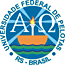 UNIVERSIDADE FEDERAL DE PELOTASPRÓ-REITORIA DE PESQUISA E PÓS-GRADUAÇÃODEPARTAMENTO DE PÓS-GRADUAÇÃO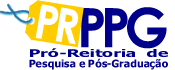 1FORMULÁRIO DE INSCRIÇÃO – PROGRAMA DE PÓS-GRADUAÇÃO EM ANTROPOLOGIAEDITAL DE SELEÇÃO DE MESTRADO – Anexo IAREA DE CONCENTRAÇÃOLINHA DE PESQUISACURSO ANTROPOLOGIA SOCIAL E CULTURAL ARQUEOLOGIAANTROPOLOGIA E ARQUEOLOGIA DOS OBJETOSARQUEOLOGIA E ETNOLOGIA DE POVOS E COMUNIDADES TRADICIONAISCOMUNIDADE, REDE E PERFORMANCESOCIEDADE, AMBIENTE E TERRITORIALIZAÇÃO MESTRADOIDENTIFICAÇÃONOME COMPLETO:NOME COMPLETO:NOME COMPLETO:NOME COMPLETO:NOME COMPLETO:NOME COMPLETO:NOME SOCIAL:NOME SOCIAL:NOME SOCIAL:NOME SOCIAL:NOME SOCIAL:NOME SOCIAL:E-MAIL:  E-MAIL:  E-MAIL:  E-MAIL:  E-MAIL:  E-MAIL:  CPF:IDENTIDADE:      ÓRGÃO EMISSOR:UF:      DATA DE EMISSÃO:DATA DE NASCIMENTO:NACIONALIDADE:VISTO PERMANENTE: SIM           NÃOSEXO: M   F PREFIRO NÃO RESPONDERDATA DE NASCIMENTO:NACIONALIDADE:VISTO PERMANENTE: SIM           NÃOSEXO: M   F PREFIRO NÃO RESPONDERDOCUMENTO MILITAR (Nº SÉRIE):PASSAPORTE:FOTOTÍTULO ELEITORAL:ZONA:MUNICÍPIO/ESTADO:ENDEREÇO RESIDENCIAL:CEP:CIDADE:UF:PAÍS:DDD:TEL. FIXO:CELULAR:FORMAÇÃO ACADÊMICAGRADUAÇÃONOME DO CURSO:     ANO DE CONCLUSÃO:     INSTITUIÇÃO:     INSTITUIÇÃO:     INSTITUIÇÃO:     PAÍS:CIDADE:UF:           CONHECIMENTO DE IDIOMAS                           P – Pouco           R – Razoável           B – BomIDIOMAFALALÊESCREVEIDIOMAFALALÊESCREVEINGLÊSFRANCÊSESPANHOLATUAÇÃO PROFISSIONAL E LOCAL DE TRABALHO    Instituição PeríodoPeríodoTipo de atividade (docência, pesquisa, extensão, promoção e atividade particular)Indique cronologicamente, começando pela mais recente, suas últimas atividades profissionais remuneradas.Tipo de atividade (docência, pesquisa, extensão, promoção e atividade particular)Indique cronologicamente, começando pela mais recente, suas últimas atividades profissionais remuneradas.Tipo de atividade (docência, pesquisa, extensão, promoção e atividade particular)Indique cronologicamente, começando pela mais recente, suas últimas atividades profissionais remuneradas.    Instituição DesdeAtéTipo de atividade (docência, pesquisa, extensão, promoção e atividade particular)Indique cronologicamente, começando pela mais recente, suas últimas atividades profissionais remuneradas.Tipo de atividade (docência, pesquisa, extensão, promoção e atividade particular)Indique cronologicamente, começando pela mais recente, suas últimas atividades profissionais remuneradas.Tipo de atividade (docência, pesquisa, extensão, promoção e atividade particular)Indique cronologicamente, começando pela mais recente, suas últimas atividades profissionais remuneradas.Tem algum vínculo empregatício?Tem algum vínculo empregatício?Tem algum vínculo empregatício?Tem algum vínculo empregatício? Sim NãoBOLSA DE ESTUDOBOLSA DE ESTUDOBOLSA DE ESTUDOPossui bolsa de estudo? Sim NãoPretende solicitar bolsa de estudo ao Curso? Sim NãoAUTODECLARAÇÃO (SOMENTE PARA AÇÕES AFIRMATIVAS)AUTODECLARAÇÃO (SOMENTE PARA AÇÕES AFIRMATIVAS)AUTODECLARAÇÃO (SOMENTE PARA AÇÕES AFIRMATIVAS)AUTODECLARAÇÃO (SOMENTE PARA AÇÕES AFIRMATIVAS)AUTODECLARAÇÃO (SOMENTE PARA AÇÕES AFIRMATIVAS)AUTODECLARAÇÃO (SOMENTE PARA AÇÕES AFIRMATIVAS)AUTODECLARAÇÃO (SOMENTE PARA AÇÕES AFIRMATIVAS)Você se autodeclara:PESSOA NEGRAPESSOA QUILOMBOLAPESSOA INDÍGENAPESSOA INDÍGENAPESSOA TRAVESTI E/OU TRANSEXUALPESSOA COM DEFICIÊNCIAVocê pertence ao quadro de servidoras e servidores da UFPel? SIM           NÃOVocê pertence ao quadro de servidoras e servidores da UFPel? SIM           NÃOVocê pertence ao quadro de servidoras e servidores da UFPel? SIM           NÃOVocê pertence ao quadro de servidoras e servidores da UFPel? SIM           NÃOEM CASO AFIRMATIVO, INFORME:SIAPE:        LOTAÇÃO:      EM CASO AFIRMATIVO, INFORME:SIAPE:        LOTAÇÃO:      EM CASO AFIRMATIVO, INFORME:SIAPE:        LOTAÇÃO:      INFORMAÇÕES PARA O PROCESSO SELETIVOVocê declara estar ciente de que o Processo Seletivo ocorrerá de maneira remota, que arguições ocorrerão através de da plataforma Webconferência da UFPel (ou software similar, quando necessário e a critério da Comissão de Seleção), que a Comissão de Seleção e o PPGAnt/UFPel não se responsabilizarão por eventuais problemas de conexão e acesso à Internet por parte de candidatas ou candidatos e que o preenchimento, organização e envio da documentação exigida, bem como a verificação da correção e cumprimento das exigências apresentadas no Edital, é de inteira responsabilidade da pessoa interessada em participar do Processo Seletivo para ingresso no Mestrado PPGAnt-UFPel?Você declara estar ciente que a inscrição e participação no processo seletivo implica na aceitação de todos os termos contidos no respectivo edital? Sim                                              Não Sim                                              NãoDOCUMENTOS QUE DEVEM SER ANEXADOS A ESTE FORMULÁRIO1 – Fotocópia do Diploma de Graduação ou Atestado de Conclusão de Curso (que deverá ser substituído no ato da efetivação da matrícula);2 – Curriculum Vitae (CV Lattes) documentado;3 – Fotocópia do Histórico Escolar do Curso de Graduação;4 – Fotocópias da Carteira de Identidade (frente e verso, legível e que seja possível identificar a pessoa candidata ao ingresso pela foto), do CPF, do Certificado de Reservista (aos candidatos do sexo masculino que tenham se alistado no exército nos termos da lei) e da Certidão de Nascimento ou Casamento (em caso de mudança de nome) ou passaporte (em caso de candidata ou candidatos estrangeira ou estrangeiro);5 – Uma fotografia 3x4;6 – Documentos específicos para as candidaturas a ingresso através de Ações Afirmativas, conforme o Edital específico, quando aplicável;7 – Comprovante de pagamento de taxa de inscrição, feito por GRU, quando aplicável;8 – Anteprojeto de pesquisa, em conformidade com as instruções contidas no Edital específico;9 – Memorial descritivo, em conformidade com as instruções contidas no Edital específico;ENDEREÇO PARA ENVIO DA DOCUMENTAÇÃOselecaoppgantufpelmestrado@gmail.com